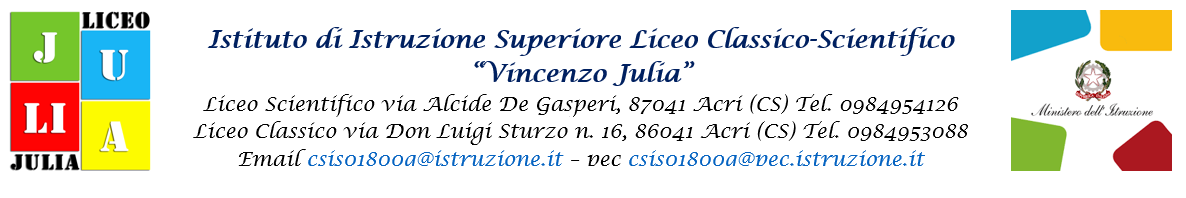 Ai genitori dell’alunno/a__________________________  Classe________sez_______Liceo Classico / Scientifico_______________________________________________Oggetto: Comunicazione ai sensi del DM 80 del 3.10.2007 e dell’O.M. 92 del 6.11.2007. Si comunica che suo/a Figlio/a nello scrutinio del 1° Quadrimestre ha riportato un profitto insufficiente nelle seguenti discipline. Nella stessa sono indicate le modalità di recupero previste dal Consiglio di Classe.Acri, ________________					               Il Coordinatore di ClasseDISCIPLINE MODALITA’ DI RECUPERO PREVISTE DAL CONSIGLIO DI CLASSEMODALITA’ DI RECUPERO PREVISTE DAL CONSIGLIO DI CLASSEMODALITA’ DI RECUPERO PREVISTE DAL CONSIGLIO DI CLASSEMODALITA’ DI RECUPERO PREVISTE DAL CONSIGLIO DI CLASSEMODALITA’ DI RECUPERO PREVISTE DAL CONSIGLIO DI CLASSEMODALITA’ DI RECUPERO PREVISTE DAL CONSIGLIO DI CLASSEPAUSA DIDATTICAINTERVENTI DIDATTICI CURRICOLARIATTIVITA’ EXTRACURRICOLARE DI CONSULENZA DIDATTICA E STUDIO ASSISTITOCORSO DI RECUPERO EXTRACURRICOLAREAUTONOMO STUDIO PERSONALE DELLO STUDENTEALTRO